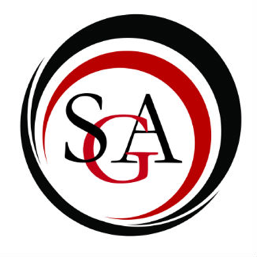 Call to order:  6:02 pmApproval of MinutesSo move: AlyssaSecond: KylePassesOfficer ReportsPresident: Caroline HutchisonThere will be no meeting next week I am hoping to get the spring fling genre poll up this week so please look for that I’m sure it is obvious to most of you that we have been having attendance issues this semester. please be mindful of that as we will be stricter with senate attendance as well as your assigned committees next semester.Vice President: Kyle Cannon2 unexcused committee absences equal one unexcused SGA absence.Spring Fling committee will meet next week in place of the normal SGA meeting.Treasurer: Seung-Ho LeeSGA Balance: $102,484.82COF Balance: $429,429.17COF Report: NRParliamentarian: Tony Mastroianni  If you are on CAB, it will be a biweekly meeting for that. We will not have any meetings till next semester. PR Director: Katelyn BlakeNo MU Crew meeting next week.Newsletter will be posted tonight. Secretary: Libby AndersonPlease speak up when you are saying your reports, so I can hear them.Email me your favorite song once you have read the minutes. Director of Technology: Alyssa OstenI am aware of the issues on the website.Committee ReportsUniversity Committee ReportsAcademic Affairs Committee: NRUniversity Senate: NRStudent Affairs and Administration committee SAAC: NRAcademic Planning: NRCCSI: Administration: NRAdministration and Elections Committee: Tech committee: NRRecruitment: NRHouse of RepresentativesACDA: Dec. 1st and 2nd is the annual Holiday concert. 7:30 on Saturday and 2:30 on Sunday. BSU: BSU meets tomorrowWe had elections last weekDance team is having a performance soonCommunity Service Club:Next Monday we are doing a red Cross campaign at Walmart from 5-8.We are doing an underwear and sock drive.Looking at doing Houston Texas trip over Spring Break.Looking at doing Goodies for our Troops.Looking at doing some snow removal. Geoscience:We are doing a Papa V’s fundraiser this week.History: Having our last meeting next Tuesday. HSSGA: NRPanhel: DZ is doing an Apple Cider fundraiser in South Hall Mall Wednesday to Friday. AST is doing at 50/50 Raffle at the Men’s and Women’s Basketball game this Wednesday. Issa Girls Thing:The week before break we did a movie night in Oak. We had about 30 people.We are having a meeting from 6-? On Wednesday about relationship issues with your parents. Social Work Club: Phi Alpha Theta Honor Society will be hosting two meals at Partners in Progress this upcoming Sunday, December 2nd. Volunteers are requested and if anyone is interested in helping out please email Shayne Yonchiuk, the president of the Social Work Club, at yonchiuksw20@mansfield.edu.On December 7th, from 4-6 PM in Oak, an RA program which will serve as a miniature club and organization fair will be taking place. Various presidents of Mansfield University clubs have been notified about this program. If you are interested or the president of your organization is interested in participated, please email Shayne Yonchiuk at yonchiuksw20@mansfield.edu.the Social Work club intends to put on various fundraisers in the spring, including a potential Valentine’s Day Candy-gram fundraiser.SVA:NROld BusinessMotion to allocate $40,000 for Spring Fling. PassesNew BusinessSenator CommentsMeeting together after the meeting about a project next semester.Faculty Representative (Dr. Ranney) Get opinions from your clubs and organizations so we know what our campus is interested in doing. There is a lack of motivation within the SGA. Faculty Advisor (Frank C.)Council of Trustees is tomorrow, tuition and housing will be discussed. Open session at 2:00 in North Hall community room tomorrow. Title 9 regulations came out right before break. Come support the basketball teams tomorrow and this weekend.Come to Dickins Christmas in Wellsboro this weekend.Most of the game room is fixed.AnnouncementsGo to the Club Fair in the Oak MPR on Dec. 2nd.Good luck on finals. If you are a senator, you can definitely do a big project. Public Q & ANoneAdjournment So move: KyleSecond: LeePasses